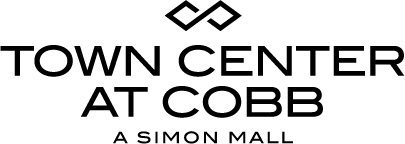 For More Information:Alison WentleyBRAVE Public Relations404.233.3993  awentley@emailbrave.com 
*MEDIA ADVISORY*Town Center at Cobb to host Spirit Girls’ Night Out on October 15Kennesaw’s top shopping destination to host FREE event with WellStar Health System in honorof Breast Cancer Awareness MonthKennesaw, Ga. (October 2, 2019) –Town Center at Cobb is marking Breast Cancer Awareness Month with its eighth annual Spirit Girls’ Night Out on Tuesday, October 15. From 5:30-7:30 p.m., this event will offer a distraction-free evening to “Be Your Own Kind of Beautiful,” with a themed fashion show; free health screenings; “Ask the Expert” interactive health and wellness stands; a #CelebrateYourStyle photo booth; and more. Guests are encouraged to come dressed in their best pink attire in support of breast cancer awareness. The first 200 attendees to register at the event will receive a FREE goody bag!WHAT:	Spirit Girls’ Night Out with WellStarWomen are invited to celebrate Breast Cancer Awareness Month with a fashion show, health screenings, interactive health and wellness booths and more!WHEN:	Tuesday, October 15		5:30-7:30 p.m.WHERE:	Town Center at Cobb		400 Ernest W. Barrett Pkwy		Kennesaw, GA 30144MOREINFO:		FREE and open to the public!For more information about the Spirit Girls’ Night Out event, visit bit.ly/TCCGirlsNightOut19.Visit Town Center at Cobb on Facebook, Twitter and Instagram.###